connie.grass@wilson.eduConnie Grass1015 Philadelphia AveChambersburg, PA 17201	123-456-7890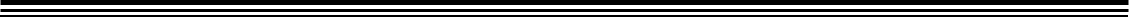 EDUCATIONBachelors of Arts in Early Childhood Education	5/2012Wilson College, Chambersburg, PA	GPA: 3.65Associates of Arts in Early Childhood Education	8/2010College of Southern Nevada, Las Vegas, NV	QPA: 3.60TEACHING EXPERIENCEStudent Teacher	South Hamilton Elementary School,Chambersburg Area School District, Chambersburg, PA	1/12-5/12Created engaging lessons that encouraged critical thinking and posed higher order thinking questionsImplemented lessons that involved multiple instructional methods and were cross curricular to promote academic growth in a first grade classroom for twelve weeksStrengthened the classroom management plan to increase students focus and motivationWorked with first grade teachers to develop standardized assessmentsCollaborated with teachers on school wide behavior management plan aimed at increasing cooperationTeachers Assistant	Hamilton Heights Elementary School,Chambersburg Area School District, Chambersburg, PA	8/11-12/11Taught reading, writing, science, and social studies lessons in a first grade classroomObserved multiple subjects in a third, fifth, and Autistic support classroomAssisted with lesson preparations, behavior management, and conference with students during writingTeachers Assistant	Edna F. Hinman Elementary School,Clark County School District, Henderson, NV	8/09-12/09Observed a second grade classroomAssisted students during certain activitiesTaught several language arts lessonsCERTIFICATIONS AND SKILLSEarly Childhood Educatin (PreK-4) teaching certification level 1 (Expected July 2012) Current education clearancesAttended year long training during Act 20 on Kid Writing and Writers WorkshopYear long Experience with weekly PLC meetings to develop and implement common assessmentsSTUDENT DEVELOPMENT EXPERIENCEResident Assistant: Wilson College, Chambersburg, PA	8/11-PresentPlaned and hosted campus events that focused on diversity, community building, and educating studentsHeld meetings to decide on community standards and documented residential policies violationsReceived training on suicide prevention, fire safety, domestic violence, and other important topicsWorked with residence to resolve issues and referred students to appropriate college servicesOTHER EXPERIENCEStudent Worker: Business Office, Wilson College, Chambersburg, PA	9/10-9/11Tutor: LIU Migrant Education Program, Wilson College, Chambersburg, PA	1/11-5/11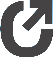 